Online Writing Portfolio: How-ToStep 1: Log-in to your Google Drive.Step 2: Click “Create” and select “Folder.”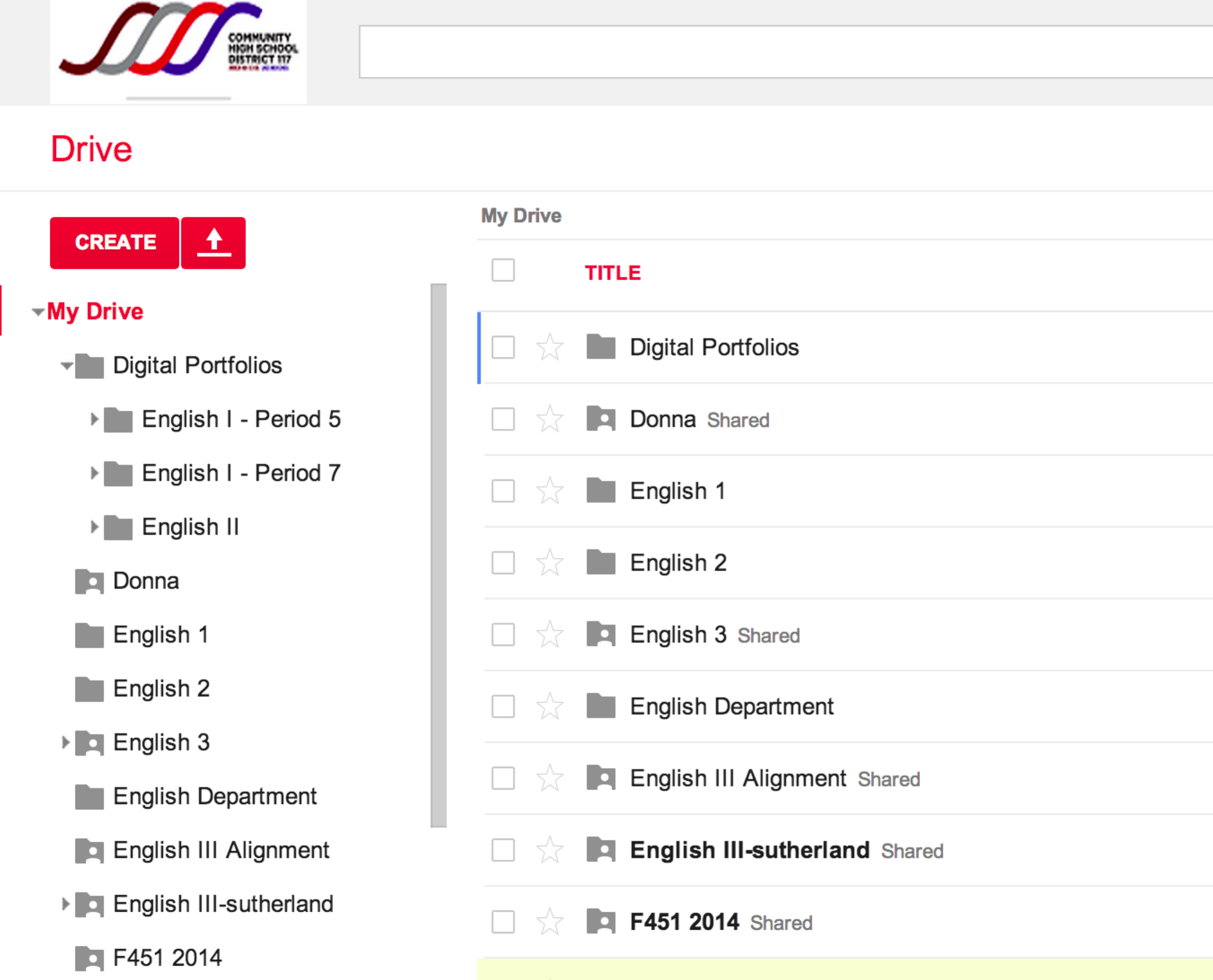 Step 3: Name your folder (Lastname, First Class).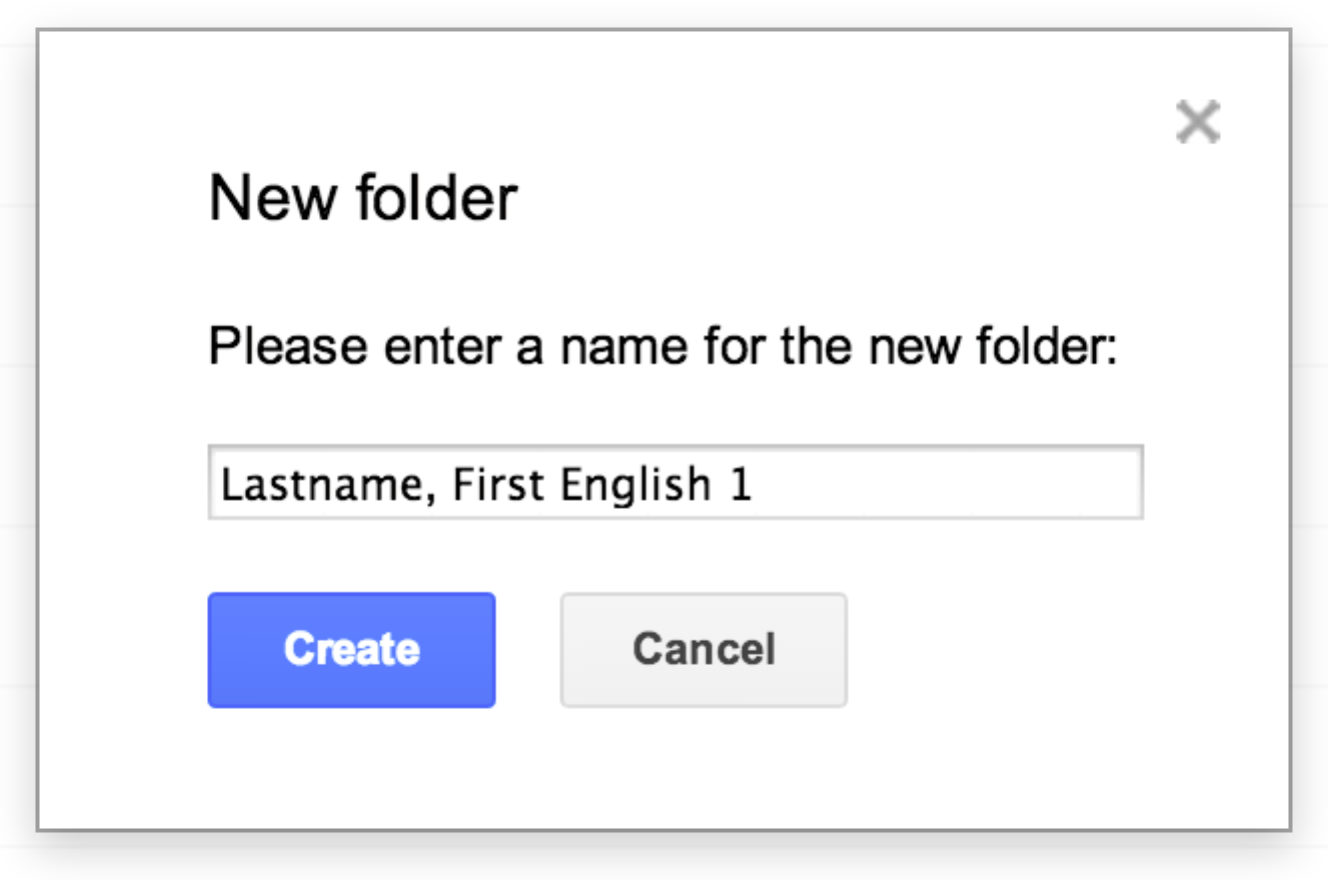 Step 4: Right-click on your newly created folder and select “Share.”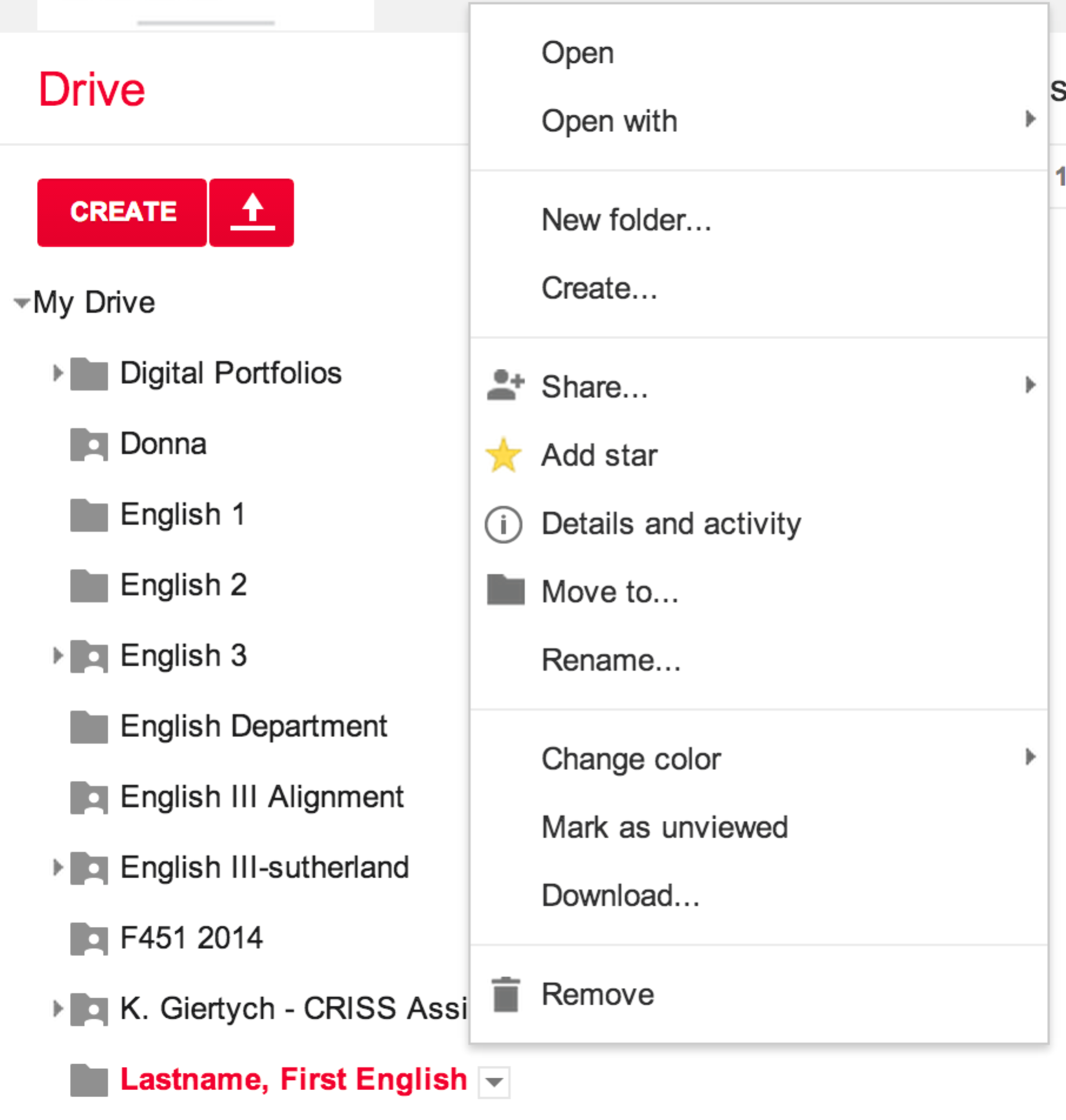 Step 5: Invite your teacher by typing in his or her school email. 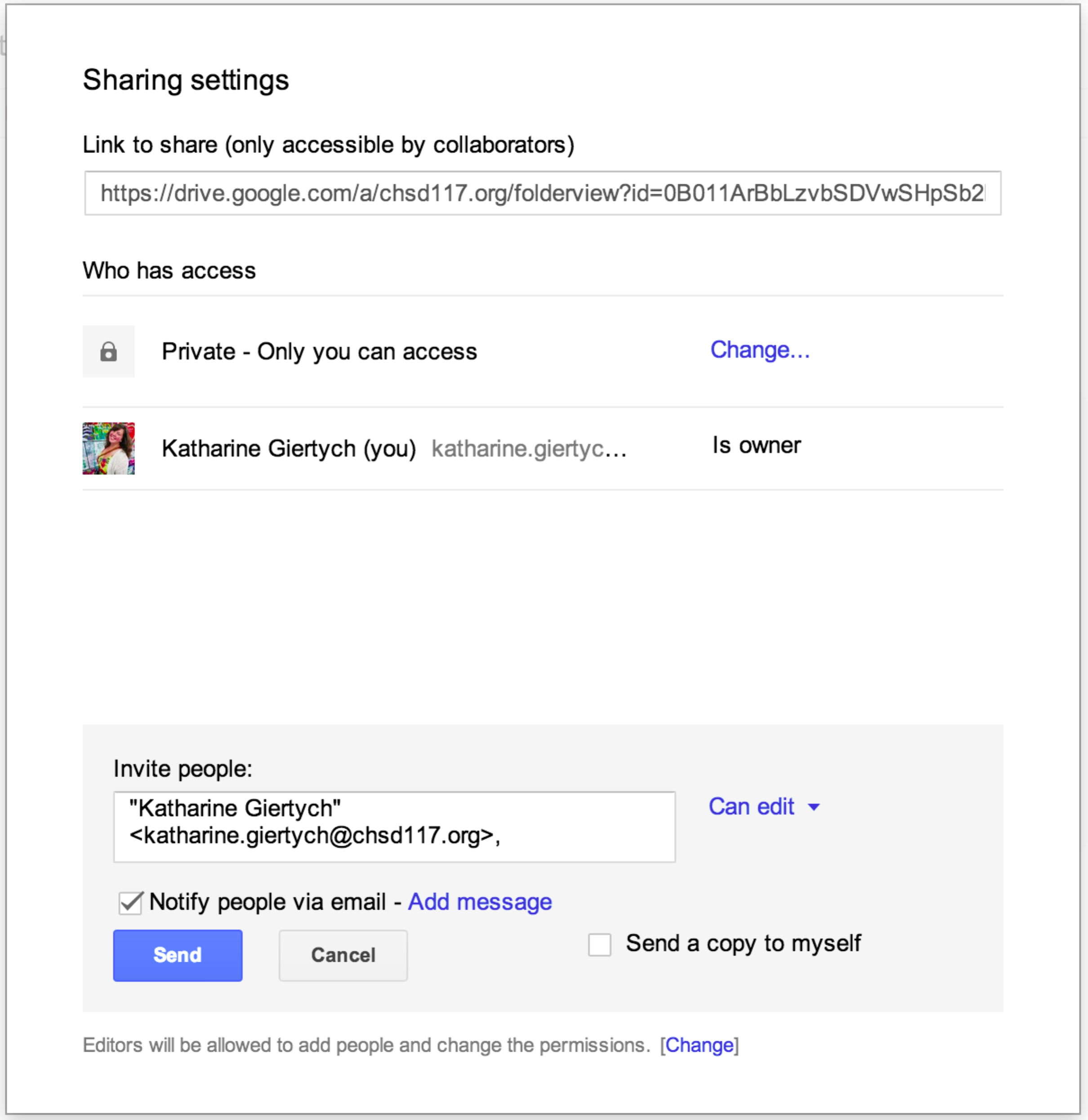 